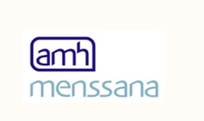 Booking FormContact Details   [Please turn over]About Your GroupPlease give at least 48 hours notice if you wish to cancel workshopComplete and return to pflanagan@amh.org.ukFollow us at www.facebook.com/amhmenssana/Group NameType of organisationMain address (including post code)Workshop venue address (if different from above)Key contact nameJob title/roleTelephone numberEmailSecond key contactJob title/roleSecond contact numberSecond contact emailDoes your organisation have services in other Health Trust Areas?(provide key contact details)Age range of participantsExpected number of participantsWorkshops  requestedRequested date of workshop Preferred timeDoes your venue have:ProjectorProjector screenSpeakersAdditional information(any mental health issues or concerns to note)Does your group use social media? (provide handle)FacebookTwitter